О согласии на преобразование   муниципальных образований путем объединения всех поселений, входящих                 в состав Шемуршинского района Чувашской Республики, и наделения вновь образованного муниципального образования статусом муниципального округа с наименованием Шемуршинский муниципальный округ Чувашской Республики с административным центром: село ШемуршаВ соответствии со статьей 28 Федерального закона от 06 октября 2003 года  № 131-ФЗ «Об общих принципах организации местного самоуправления в Российской Федерации», Уставом Трехбалтаевского сельского поселения Шемуршинского района Чувашской Республики,  рассмотрев решение Шемуршинского районного Собрания депутатов Чувашской Республики от 08 декабря   2021 года № 11.14 «Об инициативе по преобразованию муниципальных образований путем объединения всех поселений, входящих в состав Шемуршинского района Чувашской Республики, и наделения вновь образованного муниципального образования статусом муниципального округа с наименованием Шемуршинский муниципальный округ Чувашской Республики с административным центром: село Шемурша», выражая мнение населения Трехбалтаевского  сельского поселения Шемуршинского  района Чувашской Республики   Собрание депутатов Трехбалтаевского  сельского поселения решило:1. Согласиться на преобразование муниципальных образований путем объединения всех поселений, входящих в состав Шемуршинского района Чувашской Республики: Бичурга-Баишевского сельского поселения Шемуршинского района Чувашской Республики, Большебуяновского сельского поселения Шемуршинского района Чувашской Республики, Карабай-Шемуршинского сельского поселения Шемуршинского района Чувашской Республики, Малобуяновского сельского поселения Шемуршинского района Чувашской Республики, Старочукальского сельского поселения Шемуршинского района Чувашской Республики, Трехбалтаевского сельского поселения Шемуршинского района Чувашской Республики, Чепкас-Никольского сельского поселения Шемуршинского района Чувашской Республики, Чукальского сельского поселения Шемуршинского района Чувашской Республики, Шемуршинского сельского поселения Шемуршинского района Чувашской Республики, и наделения вновь образованного муниципального образования статусом муниципального округа с наименованием Шемуршинский муниципальный округ Чувашской Республики с административным центром: село Шемурша. 2. Направить настоящее решение в Шемуршинское районное Собрание депутатов  Чувашской Республики.           3. Настоящее решение вступает в силу после его официального опубликования в периодическом печатном издании «Вести  Трехбалтаевского сельского поселенияПредседатель Собрания депутатов Трехбалтаевского сельского поселения Шемуршинскогорайона Чувашской Республики                                                                  Р.П.СеврюгинГлава Трехбалтаевского сельского поселения Шемуршинского района Чувашской Республики                                            Ф.Ф.Рахматуллов                                                                                                                   ЧАВАШ РЕСПУБЛИКИШАМАРША РАЙОНЕЧУВАШСКАЯ РЕСПУБЛИКА ШЕМУРШИНСКИЙ РАЙОН ПАЛТИЕЛЯЛ ПОСЕЛЕНИЙЕН ДЕПУТАТСЕН ПУХАВЕ ЙЫШАНУ  19        01      2022     № 1Палтиел ялеСОБРАНИЕ ДЕПУТАТОВ ТРЕХБАЛТАЕВСКОГО СЕЛЬСКОГО  ПОСЕЛЕНИЯ                      РЕШЕНИЕ  19       01      2022     № 1                                             село Трехбалтаево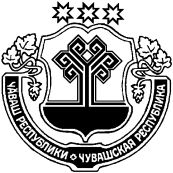 